PRÁZDNINOVÝ PROVOZ PODZIMNÍ PRÁZDNINYVážení rodiče,Ve dnech 26.10. a 27.10. a dále ve dnech 29. 10. a 30. 10. 2020 mají žáci na základní škole podzimní prázdniny.V těchto dnech je mateřská škola otevřena. Protože ze zkušenosti víme, že spousta dětí zůstane doma se svými staršími sourozenci, využíváme prázdninový provoz pro údržbu mateřské školy a pro vybrání dovolené. Prosíme Vás o informaci, zda bude Vaše dítě navštěvovat mateřskou školu v době prázdninového provozu. Na základě těchto informací také odhlásíme Vaše dítě z oběda v případě, že chodit nebude. Pokud by se u Vás situace změnila, prosíme, abyste své dítě znovu přihlásili na oběd nejpozději den předem. Informaci, zda bude Vaše dítě docházet v době prázdninového provozu, prosím, předejte Vaším paním učitelkám ve třídě.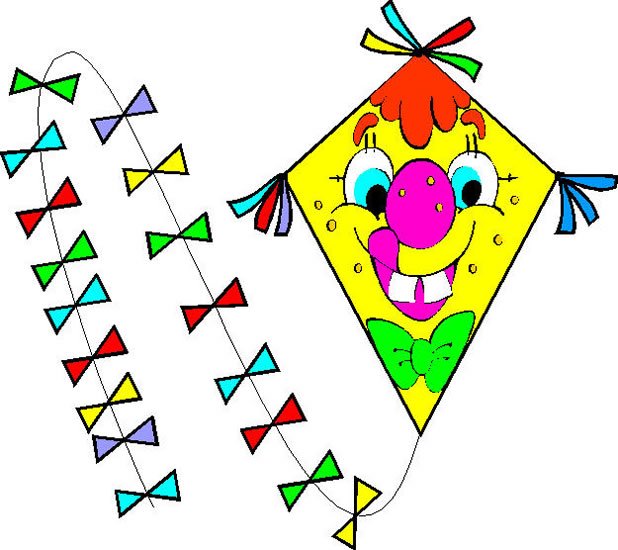 